Тема урока: Площадь и периметр прямоугольника.Цель.. Научиться решать задачи с понятиями «площадь», «периметр», используя различные способы нахождения периметра и устанавливая связь между длиной и шириной прямоугольника Задачи урока              - учащиеся научатся вычислять площадь прямоугольника по формуле;- решать задачи изученных видов;- пользоваться таблицей умножения и деления;- осуществлять итоговый и пошаговый контроль своей деятельности;- слушать других и принимать иную точку зрения. Оборудование: компьютер, экран, проектор, программное обеспечение, карточки для индивидуальной работы, для работы в парах.Ход урока: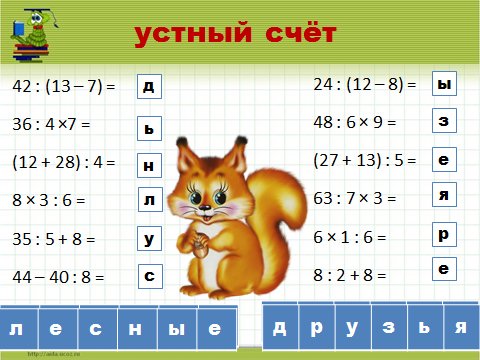 Этапы урокаДеятельность учителяДеятельность учащихсяФормирование УУД1.Введение в учебную деятельностьМотивационный этап.Слайд № 1-- Ребята, посмотрите, все ли у вас готово к уроку математики?      Солнце красное проснулось,      В гости к нам пришло с утра,      Всем ребятам улыбнулось:      Начинать урок пора!--Вас ждет множество удивительных открытий. Оцените, с каким настроением вы пришли на урок (показ смайликов нужного настроения). Приветствуют учителя. Проверяют готовность к уроку. Показывают сигналами (смайликами) своё настроение.Регулятивные (самооценка)2. Мобилизующий этапСлайд № 2.Слайд № 3.-- Посмотрите на доску, что это? (геометрические фигуры)-- Что в них необычного? (на них изображены лица)-- На какие две группы по этому признаку их можно разделить? (лица веселые и грустные)--Посмотрите внимательно, запомните.-Закройте глаза.-Что изменилось? (остались фигуры веселые, радостные)-Какое настроение они дарят?-Я тоже желаю вам хорошего настроения!ДЕВИЗ: Все за одного.               А один за всех,               Тогда и в деле будет успех.-Прочитайте.-Посмотрите на доску снова.-Какая фигура лишняя? (пятиугольник)-Сколько углов у пятиугольника?-Пять! Я желаю вам получать побольше пятерок!-Какие фигуры остались?-Как их можно назвать?-Что такое прямоугольник?-Докажите.-Назовите свойства сторон прямоугольника. (противоположные стороны)Учащиеся настраиваются на рабочий лад.Коммуникативные УУД.3.Введение в тему.Постановка учебной задачиСлайд № 4Слайд № 5-- Давайте определим тему нашего урока.-- Какие цели поставим перед собой?(научиться, закреплять, совершенствовать, формировать)-- Из каких частей-этапов составим урок?Определяют  тему урока.Ставят перед собой задачи урока и цели урока (карточки со словами выставляют на доску: закреплять, совершенствовать, формировать).Планирование работы на уроке.Регулятивные(способность организовать свою деятельность)Целеполага-ние4.Актуализация знанийПодготовительные упражнения.Слайд № 6Индивидуальная работа.Слайд № 7Слайд № 8Слайды № 9-10Устный счет.–Что необходимо  знать для того, чтобы хорошо решать выражения  на умножение и деление чисел?1)Работа в группах по карточкам (табличные случаи умножения, сложение и вычитание). 2) Занимательные задачи (на умножение и деление)Зайцы по лесу бежали,       Волчьи следы по дороге считали.       Стая большая волков здесь прошла.       Каждая лапа в снегу их видна.       Оставили волки 20 следов.       Сколько, скажите, здесь было волков?      (20 : 4 = 5)На птичьем дворе гусей дети кормили,       Целыми семьями их выводили,       Всего было 7 гусиных  семей,       В каждой семье по 8 детей,    Сколько деток-гусей собрались за обедом?           8 * 7 = 56  3). Геометрия.-- А теперь нам нужно будет вычислить площадь прямоугольника.-- Давайте обратимся к словарю Владимира Даля.  -- В жизни мы очень часто встречаемся с этим понятием.-- Допустим, чтобы покрасить пол, мы должны знать, сколько краски понадобится. А для этого нужно вычислить площадь.-- Давайте вспомним, что такое площадь?-- Как найти площадь прямоугольника?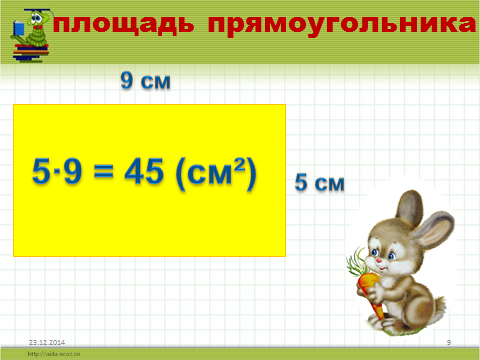 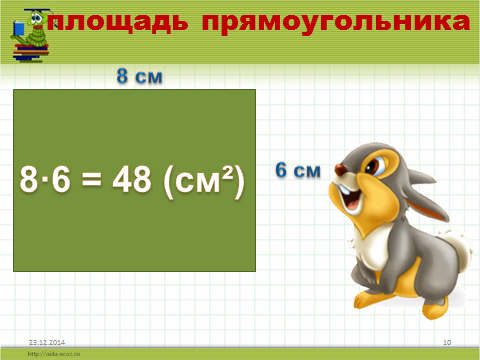 Работа в группах.Каждая группа совещается, а потом выбранный ученик докладывает, как группа решила задачу.Выслушав все группы, учитель открывает запись слайда «Проверь себя!», ребята проверяют своё решение, разбираются ошибки и устраняются.Коммуника-тивные УУД.Познаватель-ные УУД.5.Работа по теме урока.Слайды №11-12Слайд № 13Слайд № 14Слайд № 15-161) Нахождение площади и периметра прямоугольника.-- У вас на столах синие прямоугольники. Вычислите их площадь. -- Как это сделаете? (нужны измерения)-- Сверьте свои решения с записями на доске.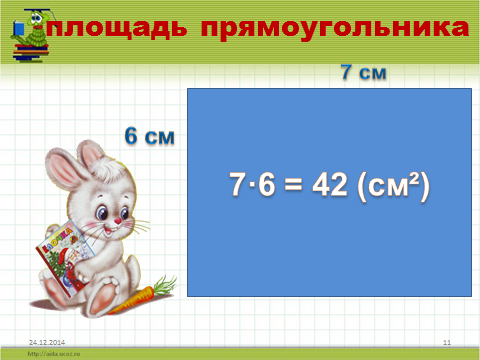 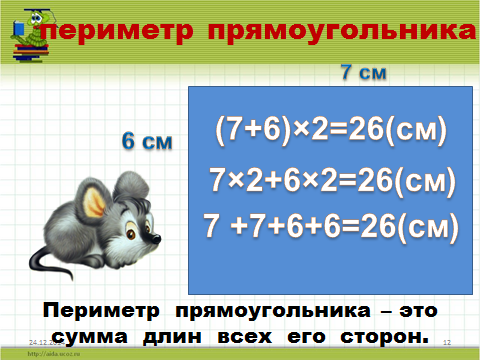 -- Какие задачи можно решить, используя данные измерения?(вычислить периметр разными способами)2). Решение задачи.Длина участка прямоугольной формы 12 м, а его ширина  -  10 м.-- Что вы прочитали? Можно ли этот текст назвать задачей? Докажите.-- Какие бы вопросы вы поставили к ней?-- Решите самостоятельно.-- Сверьтесь с доской.3) Физминутка.-- Выполним несколько упражнений.--Сейчас я покажу вам геометрические фигуры. Покажите точно такие же, используя ваши руки в парах.4). Решение задач.-- Работа по учебнику: стр. 5, задачи №№ 4, 5 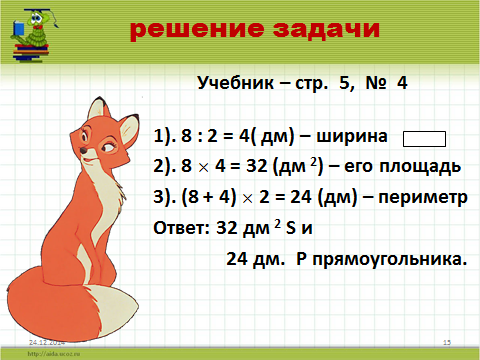 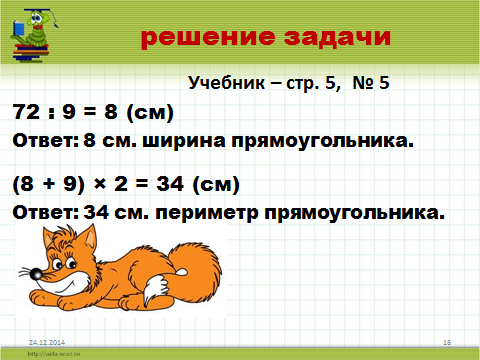 Работа коллективная.Начать коллективно, закончить самостоятельноСамостоятельно с последующей проверкой«Не забывай оценить себя!»Индивидуальная работа. Групповая работа с последующей проверкой.ОбщеучебныеУУД,Познавательные УУД.Регулятивные (способность принимать и сохранять цели).Коммуникативные УУД.   ОбщеучебныеУУД,Познавательные УУД.Регулятивные (способность принимать и сохранять цели).6.ВеличиныСлайды №17-18Тест.Повторение Величины Самостоятельная работаОбщеучебныеУУД,Познаватель-ные УУД.7.Итог урока.Слайд № 19Слайд № 201). Какая величина была главной хозяйкой нашего урока?Площадь и периметр какой фигуры мы научились находить? Как найти площадь прямоугольника?Как найти периметр прямоугольника ?Какими единицами измеряли площадь? Периметр?Что такое см² ?2).Продолжи мои предложения:-Я понял, что…-Было интересно…-Было трудно…-Мне  захотелось…У меня получилось…На следующем  уроке мы……Регулятивные(оценка, волевая саморегуля-ция)УУД.8. Домашнее заданиеСлайд № 21учебник:стр.  5,  № 7.Регулятивные(оценка, волевая саморегуля-ция)УУД.9.Рефлексия.Слайд № 22--Возьмите смайлики и покажите своё настроение.-- А теперь мы снова побываем у нашей ёлочки, теперь к Деду Морозу, Снегурочке и Снеговику пришли на праздник наши гости урока – лесные друзья, а лесная красавица ещё не наряжена.Возьмите ёлочные шары и нарядите ёлку.Теперь всё в лесу к празднику готово. Животные будут рады. Регулятивные(оценка, волевая саморегуля-ция)УУД.48391061248391061271157263277115726327